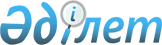 "Міндетті медициналық тексеріп-қараулар өткізілетін зиянды өндірістік факторлардың, кәсіптердің тізбесін, сондай-ақ осындай тексеріп-қарауларды өткізу ережесін және кезеңділігін бекіту туралы" Қазақстан Республикасы Денсаулық сақтау министрінің 2009 жылғы 16 қарашадағы № 709 бұйрығының күші жойылды деп тану туралыҚазақстан Республикасы Денсаулық сақтау министрінің 2013 жылғы 14 наурыздағы № 149 бұйрығы

      «Нормативтік құқықтық актілер туралы» Қазақстан Республикасының 1998 жылғы 24 наурыздағы Заңының 43-1-бабына сәйкес БҰЙЫРАМЫН:



      1. «Міндетті медициналық тексеріп-қараулар өткізілетін зиянды өндірістік факторлардың, кәсіптердің тізбесін, сондай-ақ осындай тексеріп-қарауларды өткізу ережесін және кезеңділігін бекіту туралы» Қазақстан Республикасы Денсаулық сақтау министрінің 2009 жылғы 16 қарашадағы № 709 бұйрығының күші жойылды деп танылсын (Қазақстан Республикасының Нормативтік құқықтық актілерді мемлекеттік тіркеу тізілімінде 2009 жылғы 26 қарашада № 5898 тіркелген).



      2. Қазақстан Республикасы Денсаулық сақтау министрлігінің Мемлекеттік санитарлық-эпидемиологиялық қадағалау комитеті осы бұйрықтың көшірмесін Қазақстан Республикасы Әділет министрлігіне жіберуді қамтамасыз етсін.



      3. Осы бұйрық қол қойылған күнінен бастап күшіне енеді.      Министр                                    С. Қайырбекова
					© 2012. Қазақстан Республикасы Әділет министрлігінің «Қазақстан Республикасының Заңнама және құқықтық ақпарат институты» ШЖҚ РМК
				